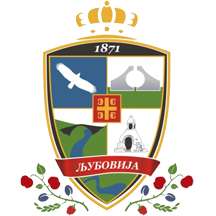 Република СрбијаОпштина ЉубовијаОпштинска управаОдсек за инспекцијске пословеДатум: 09.03.2023.годинеЉубовија ИЗВЕШТАЈ О РАДУ  ИНСПЕКТОРА ЗА ЗАШТИТУ ЖИВОТНЕ СРЕДИНЕ ОПШТИНСКЕ УПРАВЕ ОПШТИЕ ЉУБОВИЈА ЗА 2022. ГОДИНУ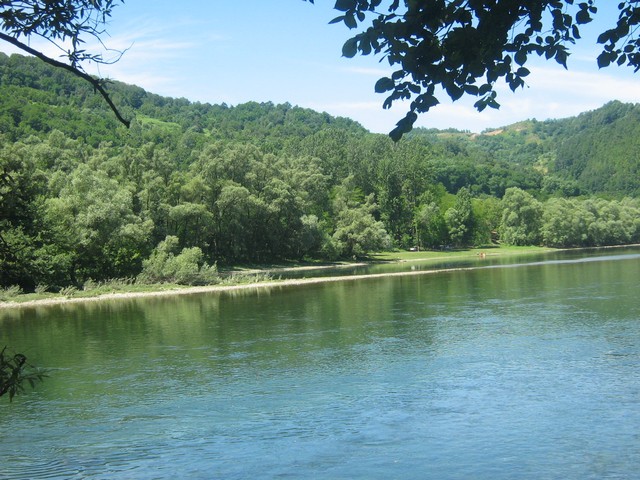 Љубовија 2022. година1. ПРАВНИ ОСНОВГодишњи извештај о раду инспектора за заштиту животне средине израђен је на основу одредби члана 44. Закона о инспекцијском надзору (,,Сл. гласник РС“, бр.36/2015, 44/2018-др.закон и 95/2018). Извештај садржи податке  и информације о испуњености плана и програма рада, податке и информације о предузетим мерама ради примене прописа из надлежности инспектора за заштиту животне средине и друге активности које су спроведене у сарадњи са другим инспекцијама. Извештај садржи податке о другим пословима који су вршени у време извештајног периода, као и контрола испуњеност услова заштите животне средине за обављање одређене делатност које ове услове захтевају. Такође у извештају дат је преглед прописа које инспектор за заштиту животне средине користи приликом инспекцијског надзора.2. НАДЛЕЖНОСТ ПОСТУПАЊА  ИНСПЕКЦИJE  ЗА ЗАШТИТУ ЖИВОТНЕ СРЕДИНЕНа основу систематизације радних места у оквиру Одељења за привреду, урбанизам, грађевинске, комуналне, стамбене, инспекцијске и имовинско-правне послове при Општинској управи Општине Љубовија, на пословима заштите животне средине и пословима инспекцијског надзора предвиђена су два радна места.  Општински инспектор  за заштиту животне средине обавља поверене послове који се односе на: спречавање и контролу загађивања животне средине; заштиту од  нејонизујућих зрачења; поступање са отпадом; заштита од буке у животној средини; израду извештаја и евиденција о спровођењу инспекцијског надзора; учешће у припреми стручних основа у изради прописа; припрема информације и даје одговоре на питања грађана; учествује у јавним расправама и сл; доставља податке и друге информације по захтеву надлежних министарстава; обавља и друге послове из ове области и друге послове по налогу начелника општинске управе. С обзиром на специфичност у раду инспектора за заштиту животне средине, изузетно велики број прописа који се примењују у законодаству заштите животне средине, важно је да се ови инспектори редовно едукују, усавршавају и размењују међусобно искуство, а у 2022. години  инспектор за заштиту животне средине, похађао je једну  специализовану обуку за примену прописа које спроводе, као и обуку за примену Закона о инспекцијском надзору.ПРОПИСИ  Инспектор за заштиту животне средине врши  контролу примене закона из области заштите животне средине као поверене послове јединици локалне самоуправе и то: 1) Закон о заштити животне средине 2) Закон о процени утицаја на животну средину 3) Закон о заштити ваздуха 4) Закон о заштити од буке у животној средини 5) Закон о стратешкој процени утицаја на животну средину 6) Закон о управљању отпадом 7) Закон о хемикалијама 8) Закон о заштити од нејонизујућих зрачења .9) Закон о заштити природе У вршењу инспекцијских надзора инспектор за заштиту животне средине примењују и одредбе Закона о инспекцијском надзору („Службени гласник РС”, бр. 36/15, 44/2018-др. закон и 95/2018), Закон о општем управном поступку (,,Сл. гласник РС“, бр. 18/16).За вршење послова заштите животне средине у општинској управи општине Љубовија систематизована су два радна места од којих је једно место попуњено и исто лице обавља послове инспекцијског надзора и остале послове који су у вези са заштитом животне средине.3.ИНФОРМАЦИЈЕ И ПОДАЦИ О РАДУИнформације и подаци о раду Инспектора за заштиту животне средине за 2022.  годину: 1) Превентивно деловање 	Инспектор за заштиту животне средине је током 2022. године у поступку вршења инспекцијских надзора, као и по захтевима надзираних субјеката редовно, благовремено и детаљно информисао надзиране субјекте везано за примену одредби закона из области заштите животне средине и подзаконских аката и у случају ненадлежности упућивао надзиране субјекте на надлежне органе. Инспектор за заштиту животне средине, вршио је и едукативно, односно превентивно деловање и приликом прве редовне инспекцијске контроле код привредног субјекта. Оваквим превентивним приступом у току надзора код привредног субјекта, постиже се ефикаснија примена законских прописа. Надзираним субјектима посебно је указивано на надлежности инспекције за заштиту животне средине на општинскомком и републичком нивоу, као и на њихове обавезе везано за примену одредби важећих законских прописа. Превентивно деловање инспекције за заштиту животне средине остварено је делом и кроз информисање јавности о инспекцијском раду објављивањем Плана инспекцијског надзора за 2023. годину и контролних листа из различитих области заштите животне средине. Превентивно деловање подразумева тачно и правовремено информисање грађана, пружање стручне и саветодавне подршке и помоћи физичким лицима, предузетницима и правним лицима, објављивање важећих прописа, давање предлога, покретање иницијатива, упућивање дописа са препорукама и слично, а чиме се подстиче правилност, исправност, уредност, безбедност и редовност у испуњавању обавеза. Инспекција за заштиту животне средине је у 2022. години на порталу општинске управе објавила ревидиране контролне листе, прописе по којима поступа, бројеве телефона преко којих се могу добити одговори на разна питања, предложити решења, идеје или ставити примедбе. Већина надзираних субјеката је телефонским путем обавештена о доступности контролних листа у циљу самоконтроле.2) Стручне и саветодавне посете надзираним субјектима У току 2022. године инспектор за заштиту животне средине вршио је едукацију , са циљем предузимања превентивних мера и других активности усмерених ка подстицању и подржавању законитости и безбедности пословања и поступања у спречавању настанка штетних последица по заштиту животне средине. Активности усмерене ка превентивном деловању из области управљања отпадом огледале су се у давању стручних и практичних савета и препорука, и то у вези давања смерница за збрињавање отпада, управљања отпадом генерисаним при обављању делатности, изради и попуњавању документације, и другим питањима из области управљања отпадом.3) Ниво усклађености пословања и поступања надзираних субјеката са законом и другим прописом, који се мери помоћу контролних листи.Налоге за инспекцијски надзор инспектору за заштиту животне средине издај руководилац Одељења за инспекцијске послове. У поступку редовног инспекцијског надзора, инспектор, поступајући у границама предмета инспекцијског надзора из налога за инспекцијски надзор, предузима  провере и друге радње које су садржане у контролној листи. У поступку контроле утврђено је да је ниво усклађености поступања са прописима, а који се мери контролним листама задовољавајући, али да су највећа одступања када је у питању заштита од буке код надзираних субјеката. Проблем настаје јер већина надзираних субјеката није обавештена о обавезама прописаним Законом о заштити од буке у животној средини, као и то што је закон непримењив на нестационарне изворе буке, тј. механизам доказивања постојања прекорачења дозвољеног нивоа буке у животној средини која потиче од нестационарних извора буке је отежан. Током 2022. године настављен је континуитет у контролама правних субјеката, а и њихово пословање је управним мерама доведено у висок ниво усклађености са законом. Редовни инспекцијски надзори вршени су са издатим налозима за инспекцијски надзор и надзирани субјекти су о планираним инспекцијским надзорима обавештени на прописани начин и у прописаним роковима сагласно одредбама Закона о инспекцијском надзору. Сами инспекцијски надзори вршени су према контролним листама за одређене области надзора, које су објављене на сајту општине Љубовија и сајту Министарства заштите животне средине. У складу са Годишњим планом инспекцијског надзора инспекције за заштиту животне средине за 2022. годину, обављани су надзори у различитим областима животне средине и то: Област поступања са неопасним и инертним отпадом: Редовни инспекцијскеи надзори  У складу са Годишњим планом инспекцијског надзора инспекције за заштиту животне средине у области управљања отпадом за 2022. годину, извршени су редовни инспекцијски надзори код пет привредних субјеката  који генеришу неопасни и инертни отпад.б) Област заштите ваздуха : Редовни инспекцијски надзори: Код  оператера који поседује стационарне изворе емисија загађујућих материја у ваздух изршенo је три инспекцијских надзора.в) Област заштите од буке у животној средини: Ванредни инспекцијски надзори: -у угоститељским објектима у којима се репродукују музички програм извршена су  два инспекцијска надзора и један у индус.објектима.г)Област процене утицаја на животну средину: Редовни инспекцијски надзори- код надзираних субјеката којима је сагласност на студију о процени утицаја пројекта издао надлежни орган локалне самоуправе ( бензинске станицаме , базне станицаме за мобилну телефонију, хладњаче и др ..), извршен је један инспекцијски надзор.д) Област испуњености услова из области заштите животне средине у обављању енергетске делатности ђ) Област заштите од нејонизујућих зрачења -Редовне контроле оператера базних станица за мобилну телефонију које се налазе на територији општине Љубовија-Годишњим планом инспекцијског надзора за 2022. годину редовним инспекцијским надзорима обухваћено је :  12 генератора у области управљања отпадом,  оператера у области заштите ваздуха, код jедног надзираног субјекта контрола поступања по мерама из студије о процени утицаја и код два 1 оператера испитивање поштовања мера из закона о заштити од нејонизујућих зрачења. У току вршења редовних инспекцијских надзора ниво усклађености пословања и поступања надзираних субјеката са законом и другим прописима, који се мери помоћу контролних листи износи око 75%. Такође, у извештајном периоду извршена су и 1 контролни инспекцијски надзора, везано за контролу извршења наложених мера записником по члану 27.Закона о инспекцијском надзору или решењем за отклањање незаконитости, утврђених у току вршења инспекцијских надзора.4) Број откривених и отклоњених или битно умањених насталих штетних последица по законом заштићена добра, права и интересе (корективно деловање инспекције)Током 2022. године Инспекција за заштиту животне средине поступала је у складу са својим правима, дужностима и овлашћењима у случајевима у којима је на основу утврђеног чињеничног стања доносила решења са наређеним мерама надзираним субјектима за спровођење мера заштите животне средине, сагласно законским прописима из области заштите животне средине. Инспекција за заштиту животне средине поступала је у складу са својим правима, дужностима и овлашћењима у којима је на основу утврђеног чињеничног стања донела укупно 4 решења којим су наложене мере за отклањање уочених незаконитости. Инспектор је извршио инспекцијске надзоре у различитим областима животне средине током којих је откривао и кроз записник налагао мере за отклањање или битно умањење штетних последица по животну средину у складу са чланом 27. ЗОИН.5) Број утврђених нерегистрованих субјеката и мерама спроведеним према њимаПриликом вршења ванредног инспекцијског надзора у 2022.години нису откривени нерегистровани субјекта у области управљања неопасним и опасним отпадом. 6) Мере предузете ради уједначавања праксе инспекцијског надзора и њиховом дејствуУ складу са Законом о инспекцијском надзору, у циљу уједначавања рада инспектора за заштиту животне средине у надзорима су коришћене контролне листе, које се налазе на сајту општине Љубовија и Министарству заштите животне средине и доступне су свим оператерима за потребе самоконтроле. 7) Остварење плана и ваљаности планирања инспекцијског надзора 	Полазећи од обавезе која проистиче из члана 10. Закона о инспекцијском надзору, сачињен је Годишњи план инспекцијског надзора инспекције за заштиту животне средине за 2022. годину, на који је Министартсво заштите животне средине дало позитивно мишљење. Редовни инспекцијски прегледи вршени су према планираној динамици и без одступања од термина предвиђених Годишњим планом инспекцијског надзора који је објављен на сајту Општине Љубовија. У складу са наведеним планом инспекцијског надзора, инспектор је поред редовних, обављао и ванредне инспекцијске надзоре по пријавама и захтевима странка. Однос редовног и ванредног надзора: 82% :18%. Инспекцијски план редовних надзора је извршен 44% у односу на број планираних надзора . На реализацију редовног плана инспекцијског надзора утицало је следеће: један надзирани субјекат престао са обављањем делатности  док већина привредних субјеката имало је отежано пословање због актуелне епидемијске ситуације.18% од укупног броја надзора су ванредни инспекцијски надзори који се односе на:пријаве грађана на загађење животне средине и захтеве надзираних субјеката за ванредним утврђујућим инспекцијским надзорима ради прибављања енергетске лиценце.План инспекцијског надзора инспекције за заштиту животне средине је сачињен према постојећем броју инспектора. Инспектор је на основу решења надлежних органа , начелника ОУ, учествовао и у раду разних комисија и вршио друге послова из области заштите животне средине.8) Ниво координације инспекцијског надзора	Како би се постигла правилна и ефикасна примена закона остварена је континуирана сарадња са Комисијом за координацију инспекцијског надзора са којом су се размењивале информације о раду, као и срадња са републичким инспектором за заштиту животне средине.9) Материјални, технички и кадровски ресурси које је инспекција користила 	У периоду 01.01.2022. године до 31.12.2022. године, инспекцијски надзор у области заштите животне средине обављао је један извршилац у оквиру Одсека за инспекцијске послове Општинске управе Општине Љубовија. За реализацију Годишњег плана инспекцијског надзора за 2022. годину инспектору за заштиту животне средине по потреби је обезбеђивано службено возило Општинске управе за вршење инспекцијских надзора на целој територији Општине Љубовија. У поступцима инспекцијског надзора инспектор није користио повећана материјална средства. Инспектору је на располагању десктоп рачунар и мобилни апарат  који је умрежен са осталим радницима Општинске управе.10) Придржавање рокова прописаних за поступање инспекције 	Инспектор за заштиту животне средине, у 2022. години, у свему се придржавао рокова прописаних Законом о инспекцијском надзору и Законом о општем управном поступку.11) Законитости управних аката донетих у инспекцијском надзору	На решења инспекције за заштиту животне средине у 2022. години није уложена ни једна жалба.12) Поступање у решавању притужби на рад инспекције	У 2022. години  била је једна  притужби на рад инспектора за заштиту животне средине.13) Обуке и други облици стручног усавршавања инспектора 	У 2022. године  било je стручних усавршавања и семинара путем зоом апликације.14) Иницијатива за измене и допуне закона и других прописа	        Чланом 20. Закона о заштити животне средине дата  је могућност  јединицама локалне самоуправе да посебном одлуком уређују опште услове заштите, начина подизања и одржавања као и обнове уништених јавних зелених површина и уједно вођење података о јавним зеленим површинама, па је на основу напред наведеног узето учешће зајено са комуналним инспекором у изради  предлога Одлуке која уређује ову тему и која ће бити усвојена у 2023. години.  15) Информациони систем 	Инспектор за заштиту животне средине у свом раду за потребе инспекцијског надзора користи информационе податке АПР, РГЗ, добија податке од МУП РС и користи их у складу са одредбама Закона о заштити података о личности, а служи се и евиденцијама података Агенције за заштиту животне средине и Одељења за привреду, урбанизам, грађевинске, комуналне, стамбене,инспекцијске и имовинско-правне послове  Општиске управе општине Љубовија. Истовремено се врши евидентирање предмета кроз референтске књиге. Током 2022 године ова инспекција редовно је ажурирала интерну базу података о извршеним пословима из различитих области, из своје надлежности.16) Стање у области извршавања поверених послова инспекцијског надзора 	Законом о инспекцијском надзору, прописана је координација послова инспекцијског надзора из делокруга републичке инспекције поверених аутономној покрајини и jединици локалне самоуправе. Закон о државној управи у чл.54 утврђује да послови инспекцијског надзора могу бити поверени органима аутономне покрајине, општине, града и града Београда. У 2022.године Управни инспектор вршио је инспекцијски надзор у Општинској управи Општине Љубовија, при чему је контролисао и примену Закона о инспекцијском надзору код инспектора за заштиту животне средине.17) Исходи поступања правосудних органаУ 2022. години инспектор за заштиту животне средине није подносио кривичне пријаве и   захтев за покретање прекршајног поступка18)  Радни циљеви у 2023. години       Одређени су следећи радни циљеви, према редоследу значаја:19) Одговор инспектора на постављене радне циљеве:1. Израђен План рада за 2023. годину и дато позитивно мишљење бр.353-03-4575/2022-07 од 16.12.2022 године од стране Сектора за надзор и превентивно деловање у животној средини, Министарства заштите животне средине;2. Према Плану за 2022. годину извршене су редовне контроле у циљу спровођења Закона о управљању отпадом те је редовни инспекцијски надзора било 12 код оператера који генеришу инертан и неопасан отпад.3. Према Плану за 2022. годину спроведене су редовне контроле у циљу спровођења Закона о заштити ваздуха за које дозволу за изградњу и почетак рада дају надлежни органи Општинске управе општине Љубовија код 5 привредних субјеката који поседују стационарне изворе емисије загађујућих материја у ваздух.4. Није планиран  инспекцијски надзора у смислу утврђивања испуњености услова и спровођења мера утврђених у решењу о давању сагласности на студију о процени утицаја на животну средину;5. Планиран је један инспекцијски надзор у смислу испитивања поштовања мера из закона о заштити животне средине;6. Није било покретања прекршајних поступака, нити су подношене пријаве за привредни преступ , нити кривичне пријаве као последица активног превентивног рада инспектора. Дато је учешће у припреми информација за државне органе према доспелим дописима .Одрађене су  2 доставе података  о информацијама из области заштите животне средине, поступано је по пријавама  и извештавано о предузетим мерама.7. У току 2022. године било је 11  редовних инспекцијских надзора по службеној дужности, 8ванрдни инспекцијски надзор по представци, 1 контролни инспекцијски надзор, 2 службене саветодавне посете.У континуитету је обављан превентивни рад, издаване мере упозорења и мере за отклањање незаконитости кроз издате записнике и решења.                                                                                                                Инсп. за    з.ж.с.                                                                                      Митар Јовић дипл.инг.     Израђивање Плана рада до  15.10. текуће године за наредну до 31.01.-годишњи за руководиоца и Министарство; Да се стара над применом и спровођењем закона у области управљања отпадом у објектима за које дозволу за изградњу и почетак рада дају надлежни органи локалне самоуправе;Да се стара над применом и спровођењем закона у области заштите ваздуха од загађивања у објектима за које дозволу за изградњу и почетак рада дају надлежни органи локалне самоуправе; Да обавља инспекцијски надзор за утврђивање испуњености услова и спровођења мера утврђених у решењу о давању сагласности на студију о процени утицаја на животну средину;Да обавља контролу поштовања мера из закона о заштити животне средине;Да се стара над применом и спровођењем закона у области заштите од нејонизујућих зрачења за радиобазне станице за које дозволу за изградњу даје надлежни орган локалне самоуправе;Да подноси захтеве за покретање прекршајног поступка, подноси пријаве за покретање поступка за привредни преступ и подноси кривичне пријаве, да учествује у припреми информација за државне органе, да поступа по пријавама и извештава о предузетим мерама, доноси решења и закључке;Да прикупља и обрађује податке о постројењима која подлежу инспекцијском надзору, обавља и друге послове по налогу руководиоца, као и друге правне послове из инспекцијског надзора из заштите животне средине.